Family Members 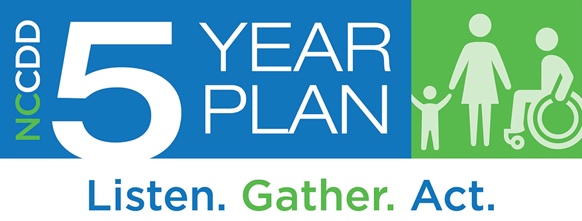 5-Year Plan Survey
This survey is for family members of individuals with intellectual and other developmental disabilities. The NC Council on Developmental Disabilities wants to hear from you. Your ideas will make a difference as we plan for the next five years. Thank you for helping us by filling out this survey. Feel free to skip any questions you don’t want to answer and use additional paper if needed.Demographic Questions:Please check below to tell us who you are in relation to your family member(s) with I/DD. Check all that apply.ParentGrandparent Guardian (not biologically related)Child ofSibling SpouseOther family memberDoes a family member with I/DD live with you?NoSometimes, but not all the timeYes, or most of the timePrefer not to answerWhat is the age of your family member with I/DD?If you have more than one family member with I/DD, you may check more than one box.Age 0-13 yearsAge 14-20 yearsAge 21-25 yearsAge 26-54 yearsAge 55 or overPrefer not to sayWhat is the gender of your family member(s) with I/DD? If you have more than one family member with I/DD, you may check more than one box.FemaleMalePrefer not to sayPrefer to self-describe: _________________What is your family member’s race or ethnic background? Check all that apply.WhiteBlack or African AmericanAmerican Indian or Alaska NativeHispanic/Latin (o) (a) (x)AsianNative Hawaiian or Another Pacific IslanderUnknownPrefer not to answerHow would you describe the community of your family member(s) with I/DD? If you have more than one family member with I/DD, you may check more than one box.Urban (medium or large city)Suburban (outside the city)Rural (fewer people and more open spaces than urban or suburban areas)Don’t knowPrefer not to sayWhich region of North Carolina does your family member live in? (See map of NC regions below.) If you have more than one family member with I/DD, you may check more than one box.Region 1Region 2Region 3Don’t knowPrefer not to say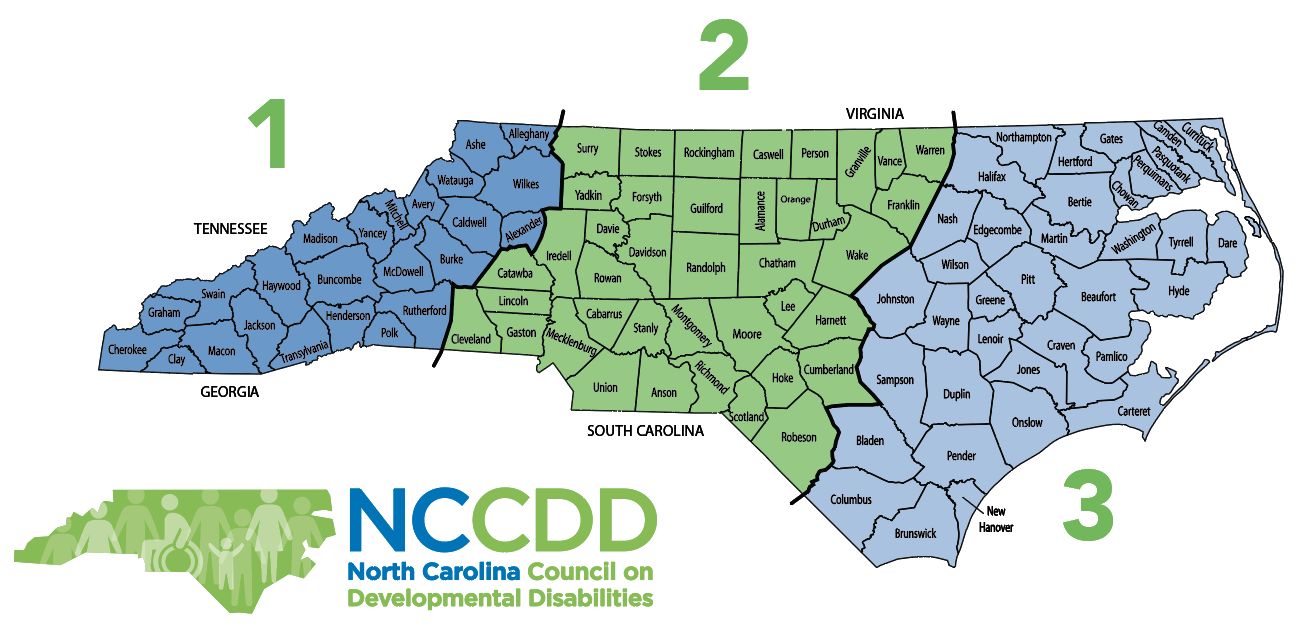 What do you think are the three (3) most important issues for people with I/DD in North Carolina right now?Check up to 3.Community Services and Supports2)	What type of services and supports does your family member with I/DD currently receive? Check all that apply.Medicaid Waiver-funded services (Innovations, CAP-C, CAP-DA, TBI)State-funded services (non-Medicaid Waiver)Help from a family member or friend who isn’t paidTechnologyPublic schoolInstitution (ICF, Nursing Facility)Group homeHelp in family homeHelp in own homeVocational RehabilitationEmployment supports not through Vocational RehabilitationDay programLME MCODon’t knowNoneOther help (please describe):  ___________________________________________________________________________________________________________If your family receives more than one paid service and support, do they work well together?NoSomewhatYesFamily member only receives one paid serviceFamily member does not receive paid servicesDon’t know4)	Who most helps your family member(s) with I/DD with daily activities? Pick the box that most applies to their situation.A family member or friendA paid service providerA school or day programNo one helps, because they do not need helpNo one helps, but help is neededI don’t know.Other (please describe): ____________________________________________________________________________________________________________________________ Does your family member with I/DD currently receive enough support to do what they need and want to do?Yes, my family member has what is neededNo, my family member needs a little more helpNo, my family member needs a lot more helpNo, my family member needs more help almost all the timeDon’t know/doesn’t apply to meTechnologySome people are able to participate more in their communities with technology. Examples are iPad, voice-activated e-mail, screen readers, eye-gaze sensors, apps. 6)	Does your family member with I/DD have the technology they need to participate in the community?NoSomewhatYesI don’t know enough about what technology might be helpfulDon’t know/doesn’t apply to me7)	 If you said no to the question above, what other technology is needed?: _______________________________________________________________________________________________________________________________________________ Education and Learning9)  Does/Did your family member’s school do a good job of preparing them for adulthood?No, a big change is neededSome change is neededYes, it’s about right – no change is neededDon’t know/doesn’t apply 10) How can schools prepare students better for adulthood?_________________________________________________________________________________  _________________________________________________________________________________11)	Does/Did your family member’s school do a good job of preparing them to have a job or go to college?No, a big change is neededSome change is neededYes, it’s about right – no change is neededDon’t knowJobs and Money12) How important is it to you that your family member with I/DD be paid at least minimum wage ($7.25 an hour) for employment?It is very importantIt is somewhat important		It is not important to meDon’t know/doesn’t apply to me13)	 Does your family member with I/DD work at a paid job?No			YesDon’t know/doesn’t apply to my family member14)  How important is it to your family member with I/DD to have a paid job? Why is it important or not important?  ____________________________________________________________  _____________________________________________________________________________	15)   If your family member with I/DD does NOT have a job, do they have help to find a job?		  No			  Yes		  Don’t know/doesn’t apply	16)   If your family member with I/DD DOES have a job, is this a job he/she/they wants?		  No		  Yes		  Don’t know/doesn’t apply17)	If your family member with I/DD DOES have a job, do they earn minimum wage ($7.25 per hour) or more, and work with people with and without disabilities?NoYesDon’t know/doesn’t applyHealth and Wellbeing18) Does your family member with I/DD have friends and caring relationships with people other than support staff and family members?   No, my family member only has relationships with staff and family My family member has one friend/relationship other than staff and familyYes, my family member has several friends/relationships with people other than staff and family Don’t know/doesn’t apply to my family member19) Is your family member with I/DD able to see a doctor when they need to? Check all that apply.	No, they do not have insuranceNo, they cannot afford a doctorNo, they do not have a doctor to go toNo, they cannot get to the doctor because of a lack of transportationSometimes    Yes    Don’t know/ doesn’t apply to my family member20) Do you think most emergency personnel (police officers, firefighters, E.R. staff) know enough about working with individuals with I/DD? No, they need a lot more training They need some more trainingYes, it’s about rightDon’t knowSelf-Advocacy and LeadershipSelf-advocacy means that individuals can speak up for themselves, know their rights, and advocate.21)	 How does your family member with I/DD learn about personal rights? My family member with I/DD learns about rights…Check all that apply.From our familyAt school From other self-advocatesAt meetings and conferencesFrom the North Carolina Council on Developmental Disabilities (NCCDD) and/or other advocacy organizationsHe/she doesn’t know about rightsDon’t know/doesn’t apply to my family member22)	What would help your family member with I/DD to be a better self-advocate? Check all that apply.Training about self-advocacyKnowing other self-advocatesMeetings and conferences about self-advocacySelf-advocacy practice at schoolMore information and training on the issues important to people with I/DDTransportation to events and meetings with leadersMore opportunities to advocate at the state, local, and federal levelDon’t know/doesn’t apply to my family member	23) What would help you be a better advocate on I/DD issues? Check all that apply.Training on advocacyKnowing other advocates and self-advocatesMeetings and conferences about advocacyMore information and training on disability issuesTransportation to events and meetings with leadersMore advocacy eventsDon’t know/doesn’t apply to me Home24)	Does your family member with I/DD have the kind of housing they need?NoYes Don’t know/doesn’t apply to my family member25) How would you describe where your family member with I/DD lives? Check all that apply.In own home or apartmentWith one or more family member(s)With one or more roommates(s)On own (without roommates)In a non-family member's homeWith one or two other people with disabilitiesWith 4 to 15 people with disabilities (including my family member)With 16 or more people with disabilities (including my family member)Doesn’t have a regular place to stayDon't know/doesn't apply26)	Did your family member with I/DD choose where they currently live?No, they didn’t have a choiceThey had some input but someone helped them chooseYes, they chose on their ownDon’t know/doesn’t apply to my family member27) Did your family member with I/DD choose who they live with?No, they didn’t have a choiceThey had some input but someone helped them chooseYes, they chose on their ownDon’t know/doesn’t apply to my family member28)  How could housing for people with disabilities be better in your community?_____________________________________________________________________ Transportation29) How often does your family member with I/DD have the transportation to get where he or she wants and needs to go?NeverHardly everSometimes Most of the timeAlwaysDon’t know/doesn’t apply to my family member30) How could transportation for people with disabilities be better in your community?_______________________________________________________________________________ _______________________________________________________________________________Family Support Services and AdvocacyMany individuals with I/DD live with their families. These families may need services and supports (e.g. respite, family peer services, case management, natural supports) to meet the needs of their family member with I/DD.  Families should also have the opportunity to be meaningfully involved in policy and decision making at all levels.31) Does your family have services and supports?Limited or no services or supportsSome services or supportsYes, we have all the services or supports we needDon’t know/doesn’t apply to me and my family32) Do your family have the support you need to plan for the future?No, we need support to plan We have some supportYes, we have about the right support Don’t know/doesn’t apply to me and my family33) Does your family have enough opportunity to be involved in advocating on public policy issues and decisions related to people with I/DD?No opportunity to be involvedSome opportunity to be involvedYes, enough opportunity to be involvedDon’t know/doesn’t apply to my family memberFollow-Up to This Survey: Type one or two words on each line.1. ______________________________________________________________________________________2. ______________________________________________________________________________________3. ______________________________________________________________________________________Did these questions let us know what is important to you? No, they did notSome questions didYes, they didDon’t know/doesn’t apply to meAdditional Comments – What Do We Need to Know_____________________________________________________________________________________________________________________________________________________________________________________________________________________________________________________________________________________________________________________________________________________________________________________________________________________________________________________________COVID-19 EmergencyAs we developed this survey, the COVID-19 (coronavirus) emergency was beginning in North Carolina. Please tell us anything we need to know about your experiences and the experience of your family member with I/DD. For example, have you had all the help and information you needed? If not, what else has been needed?Thank you again for taking our survey. We value and appreciate your input. 
If you would like to request a different survey format or if you have questions about the 5 Year State Plan development process, please contact David Ingram at 1-800-357-6916 or David.Ingram@dhhs.nc.gov. This survey was developed by the North Carolina Council on Developmental Disabilities. This effort is supported by NCCDD and funds it received through P.L. 106-402, the Developmental Disability Assistance and Bill of Rights October 2000.Please email the completed form to: NCFYP@nccdd.orgor mail to:North Carolina Council on Developmental DisabilitiesATTN: Five Year Plan2010 Mail Service CenterRaleigh, NC  27699  School  Employment  Housing  Transportation  Money and finances  Planning for the future  Knowing their rights  Self-Advocacy  Knowing what services and supports are available  Getting the services and supports they need  Getting good medical care  Technology to help them do the activities they want  Living more independently  Helping people with disabilities move out of institutions  Doing more activities they like  Having friends and meaningful relationships  Being more a part of the community  Other (please describe):8. Please tell us about your family member’s school activities.
Check all that apply in each row.What are three (3) things you would most like to change or improve for people with disabilities in North Carolina?__________________________________________________________________________________________________________________________________________________________________________________________________________________________________________________________________________________________________________________________________________________________________________________________________________________________________________________________________________________________________________________________________________________________________________________________________________________________________________________________________________________________________________________________________________________________________________________________________________________